                 Фурнитура:УХОДПыль с поверхности удалять чистой сухой салфеткой из фланели, миткали.ПРАВИЛА ЭКСПЛУАТАЦИИИзделие рекомендуется эксплуатировать в сухом проветриваемом помещении при температуре 10-28ºС с относительной влажностью 65±15%. Сырость и близкое расположение источников тепла вызывают ускоренное старение мебели, деформацию мебельных щитов.Необходимо оберегать поверхности от попадания на них растворителей (спирта, бензина, ацетона и пр.), кислот, щелочей.Следует оберегать поверхности мебели от механических повреждений, т.к. в домашних условиях исправить их невозможно.ГАРАНТИИПредприятие-изготовитель гарантирует качественные показатели мебели при соблюдении правил транспортирования, сборки и эксплуатации.За механические повреждения, потертости и сколы, возникшие при транспортировании, установке и хранении, предприятие-изготовитель ответственности не несет.Гарантийный срок эксплуатации 24 месяцев со дня продажи магазином.При обнаружении производственных дефектов или недовложении фурнитуры и стеклоизделий, необходимо обращаться в магазин, где приобретена мебель, предъявив гарантийный талон и чек магазина.Претензии принимаются в течение гарантийного срока.УВАЖАЕМЫЙ ПОКУПАТЕЛЬ, БЛАГОДАРИМ ЗА ПОКУПКУ!Изготовитель ООО «Версаль». Тел./факс:(83631)- 4-66-33, 4-65-10                                                                                                                                                                          Шкаф 3-хств. «Некст»Спецификация:Инструкция по сборке и эксплуатацииПОДГОТОВКА К СБОРКЕПриступая к сборке изделия необходимо:Внимательно ознакомиться с данной инструкцией.Распаковать пакеты, скомплектовать детали согласно схемы сборки. Номера позиций деталей на схеме соответствуют номерам, проставленным на этикетках. Проверить наличие фурнитуры и металлических изделий.Подготовить необходимый инструмент для сборки: отвертку, молоток, шило, шнур (метр), клей ПВА и т.п.Во избежание повреждений деталей сборку производить на чистой поверхности, покрытой тканью или бумагой.Установка фурнитуры. Сборка.1. На донышко (поз.6) установить ножки по разметке шурупами 4х16.2. На внутренние пласти боковых стенок (поз.1,2), перегородок (поз 13) установить в засверленные отверстия крестообразные планки петель 4-хшарнирных и закрепить их шурупами 4х16.3. В засверленные гнезда на внутренних поверхностях дверей (поз.15) вставить чашки петель 4-х шарнирных до упора и закрепить шурупами 4х16.4.Перегородка (поз.12,13) крепится к стенке гориз. (поз.7) на стяжку эксцентриковую.5.Планка (поз.9) крепится на евровинты.Настройка двери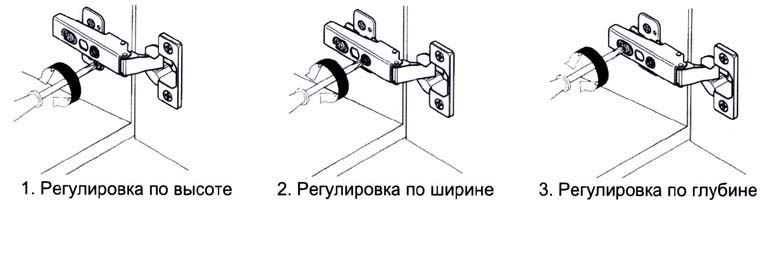 НаименованиеКол-воЕд.изм.Обознач.Евровинт Заглушки к евровинтуКлючСтяжка эксцентрик.Штангодерж. мет.хромНожка 20Петля 4-х шарнир.ПолкодержательШайба мет. к гвоздямШуруп 4х16Гвозди 44441846128289072шт.шт.шт.шт.шт.шт.к-тшт.шт.шт.шт.НаименованиеРазмер,ммКол-воОбозн.Бок СредникКолпак, дноСтенка гориз.ПланкаСтенка гориз.ПолкаПерегородкаДверь Задняя стенка ДВПОЗадняя стенка ДВПОШтанга метал.2100х5701254х5341500х5701468х5701254х110468х534464х530407х5702130х4942128х4842128х5060,4792222212431221,23,45,67,89101112,131514